AMERICAN AGING ASSOCIATION MEMBERSHIP/SUBSCRIPTION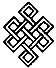 Join online at http://www.americanagingassociation.org/The American Aging Association (AGE) is a national not-for-profit organization whose aims are:To promote biomedical aging studies directed towards increasing the functional life span of humans with one goal being to slow the aging process.To keep the public informed of the progress of aging research and of practical means of achieving a long and healthy life.To increase knowledge of gerontology among physicians and others in the health fields.MEMBERSHIP INFORMATION (please print)THANK YOU FOR YOUR SUPPORT!MEMBERSHIP OPTIONS AND FEES (please select from list)Your financial contribution to, or membership in AGE, will help us achieve our goal of making it possible for you and all men and women to enjoy longer functional lives.  Your contributions may be assigned to your particular area of interest by checking the appropriate box below.CONTRIBUTIONS (annual meeting sponsorship opportunities are available at www.americanagingassociation.org)(	) Contribution to American Aging Association	(	) Contribution to AGE Research Fund(please note that we accept AmEx only for mailed and faxed forms)The official registration and financial information of the American Aging Association, Inc., may be obtained from the Pennsylvania Department of State by calling toll free, within Pennsylvania, 1-800-732-0999.  Registration does not imply endorsementThe American Aging Association is a 501c(3) non-profit corporation.  Your contribution is tax deductible by IRS law.LAST NAMEFIRST NAMEMIDDLE INITIALTITLEAFFILIATION/ORGANIZATIONAFFILIATION/ORGANIZATIONAFFILIATION/ORGANIZATIONAFFILIATION/ORGANIZATIONMAILING ADDRESSMAILING ADDRESSMAILING ADDRESSMAILING ADDRESSCITYSTATEPOSTALCODECOUNTRYTELEPHONE (include country code, if not US)FAXEmail ADDRESSEmail ADDRESSDEGREE(s)DEGREE(s)WEB PAGEWEB PAGESCIENTIFIC INTERESTSSCIENTIFIC INTERESTSSCIENTIFIC INTERESTSSCIENTIFIC INTERESTS(	)    SCIENTIFIC MEMBERSHIP Membership benefits include online subscription to GeroScience, the Journal of the American Aging Association and a discount on the annual conference(    )    LAY MEMBERSHIP* Membership benefits include a discount on the annual conference(    )    TRAINEE MEMBERSHIP* Membership benefits include a discount on the annual conference.membership level           1 yr	scientific/lay		$170		trainee/student	               $100		AGE, the Journal of the American Aging Association(   )	ONLINE JOURNAL SUBSCRIPTION -  USD 30 per yearMember Only subscription for Lay or Trainee members allowing full access to all articles published within the subscription period of January 1, 2017 to June 30, 2018*For additional information on membership benefits and discounts, please visit the website at www.americanaging.org.Payment Enclosed (	)OR	Charge to:Visa (	)MasterCard (	)American Express (	)Card NumberCard NumberExpiration Date/   Security CodeExpiration Date/   Security CodeSignatureName of Card Holder & Billing Address:Name of Card Holder & Billing Address:Name of Card Holder & Billing Address:Name of Card Holder & Billing Address:Name of Card Holder & Billing Address:American Aging Association Christian.Sell@AmericanAgingAssociation.orgAmerican Aging Association Christian.Sell@AmericanAgingAssociation.orgTOTAL AGE MembershipTOTAL AGE MembershipAmerican Aging Association Christian.Sell@AmericanAgingAssociation.orgAmerican Aging Association Christian.Sell@AmericanAgingAssociation.orgTOTAL ContributionTOTAL ContributionAmerican Aging Association Christian.Sell@AmericanAgingAssociation.orgAmerican Aging Association Christian.Sell@AmericanAgingAssociation.orgTOTAL SubscriptionTOTAL SubscriptionAmerican Aging Association Christian.Sell@AmericanAgingAssociation.orgAmerican Aging Association Christian.Sell@AmericanAgingAssociation.orgTOTALTOTAL